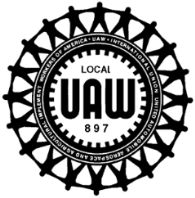 AMALGAMATED LOCAL 897INFORMATIONAL BULETIN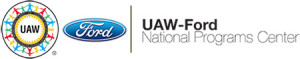 RAMP CREW PROJECTVETERANS DEDICATION CEREMONYCAMP PIONEER-ANGOLA, N.Y.OCTOBER 27, 2018 at 11:00 a.m.Brothers and Sisters,	In 2012 the UAW/NFD created the Ramp Crew Project which has been aimed at making accessible housing a reality for our neighbors in the communities where UAW-Ford has a footprint. What started as a project to build 40 ramps in 20 weeks in Southeast Michigan has expanded across the country to places like Louisville, Kansas City, Chicago, Ohio and now BUFFALO, N.Y.!	Our Community Service Ramp Crew Team, with the help of a Cleveland Crew, spearheaded by Project Coordinator Wayne Ochal, has been working laboriously at Camp Pioneer in Angola, N.Y. for the last 6 weeks constructing a new 50X24 pavilion.  An existing concrete pad was removed and the UAW/NFD invested $10,000 into a new pad.  The Crew is helping build a kitchen area just outside of the pavilion along with some finishing touches.	Camp Pioneer would like to dedicate the new pavilion to all Veterans.  A dedication ceremony with the Color Guard from Post #928 will be held on October 27, 2018 at 11:00 a.m.  The Leadership welcomes and encourages all of our members and their families to attend the ceremony.  	Lastly, a most special thank you to all of our Ramp Crew volunteers, Retirees, Brothers from Cleveland and the UAW/NFD for believing in UAW Local 897…..BUFFALO!Directions on the back how to get to Camp Pioneer!In Solidarity,President/Chairman; Dale E. RogersExecutive BoardCommunity Service Ramp Crew & Veterans Committee